Publicado en Barcelona el 06/05/2024 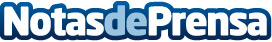 AleaSoft: Los precios del mercado ibérico siguen siendo los más bajos a pesar de ser los únicos con subidasEn la semana del 29 de abril, los precios de los mercados eléctricos europeos bajaron. La excepción fue el mercado ibérico, donde los precios subieron, pero volvieron a ser los más bajos. En la mayoría de los mercados se registraron precios negativos. En Portugal e Italia se batieron los récords históricos de producción fotovoltaica durante el fin de semana. En Italia la energía eólica alcanzó un récord para un mes de mayo el día 3. La demanda eléctrica bajó en todos los mercadosDatos de contacto:Alejandro DelgadoAleaSoft Energy Forecasting900 10 21 61Nota de prensa publicada en: https://www.notasdeprensa.es/aleasoft-los-precios-del-mercado-iberico Categorias: Internacional Nacional Sostenibilidad Sector Energético http://www.notasdeprensa.es